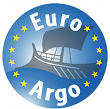 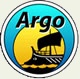 DEPLOYMENT LOG SHEETProject:Argo-ItalyCruise:PROTEVS PERLEShip:N/O ATALANTEFloat Type and Serial Number :Arvor I, AI2600-18EU019WMO Number:6903244ARGOS/IMEI Number:300234065868470Deployment time (dd/mm/yyyy  hh:mm UTC)25/10/2018 10:13:00Latitude :(xx° xx.xxx’ N)35°49.160' NLongitude :(xxx° xx.xxx’ E)025°00.850' EWater depth (m):1720Operator’s name, institution andE-mail:DIETRICHDeployment method (release box, manual, expendable cardboard):manualMeteorology (sea conditions, wind speed):sea state: roughComments: